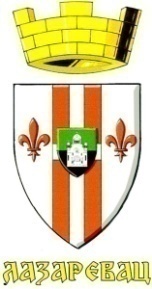 Предмет: ЗАХТЕВ ЗА СЕЧУ СТАБАЛА1. Подаци о подносицу захтева:2. Потребна документа за подношење захтева Упознат/а сам са одредбом члана 103. став 3.  Закона о општем управном поступку („Службени гласник РС“, бр. 18/2016), којом је прописано да у поступку који се покреће по захтеву странке орган може да врши увид, прибавља и обрађује личне податке о чињеницама о којима се води службена евиденција када је то неопходно за одлучивање, осим ако странка изричито изјави да ће те податке прибавити сама. Ако странка у року не поднесе личне податке неопходне за одлучивање органа, захтев за покретање поступка ће се сматрати неуредним.3.  Доказ о  уплати локалне административне таксе:- Такса за подношење захтева  		                                         4. Рок за решавање    - Такса за издавање решења која се уплаћује приликом  преузимања решења  		                                         5. Рок за прегледање предмета и обавештавање подносиоца захтева о евентуалним недостацима Уколико подносилац захтева не изврши допуну у предвиђеном року, поднесак се одбацује.									Потпис подносиоца захтеваДатум:    ___________________ године	           	_____________________            	 УПРАВА ГРАДСКЕ ОПШТИНЕ ЛАЗАРЕВАЦУПРАВА ГРАДСКЕ ОПШТИНЕ ЛАЗАРЕВАЦ             Одељење за  комуналне и стамбене послове             Одељење за  комуналне и стамбене пословеТел: 011/8123-861E-mail   komunalni.poslovi@lazarevac.rs    име и презиме/пословно имеадресаконтакт телефон/ E-mailПодносим захтев за сечу стабла - стабала које/која се налази у Разлог за сечу јеРед.бр.Назив документаФорма документаОрганизација која издаје документНапомена1доказ о уплати локалне административне таксеоригинал-банка-поштаОЗНАЧИТЕ ЗНАКОМ X У ПОЉИМА ИСПОДОЗНАЧИТЕ ЗНАКОМ X У ПОЉИМА ИСПОДРБПодаци из документаСагласан сам да податке прибави органДостављам сам1.2.3.4.Износ таксе320,00Број рачуна840-742251843-73 Сврхалокална административна таксаПрималацПореска управаПозив на број97  27-05615 радниих дана у предмету са потпуном документацијом односно окончаним доказним поступком:Износ таксе1.187,00Број рачуна840-742251843-73 Сврхалокална административна таксаПрималацПореска управаПозив на број97  27-0568 радних дана од дана пријема захтева